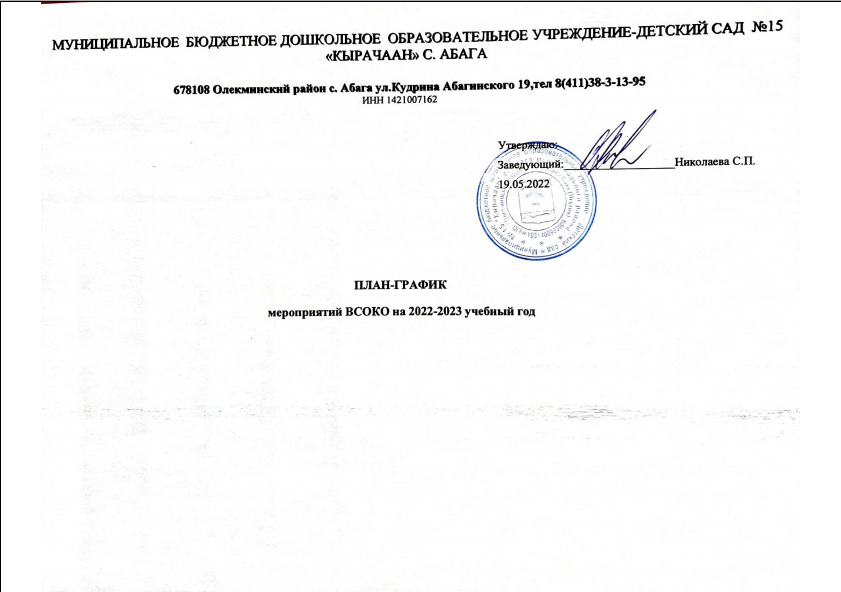 ПЛАН-ГРАФИКмероприятий ВСОКО на 2022-2023 учебный годОбъект ВСОКОПоказатель оценкиМетоды и средства оценкиПериодичност ь сбора данныхПредстав ление данных (периоди чность, сроки)Лица, которые проводят оценку качества образованияОтветств енные лица1. Качество содержания образовательной деятельности1. Качество содержания образовательной деятельности1. Качество содержания образовательной деятельности1. Качество содержания образовательной деятельности1. Качество содержания образовательной деятельности1. Качество содержания образовательной деятельности1. Качество содержания образовательной деятельностиООП ДОСоответствие требованиям федерального законодательства, ФГОСАнализ программы, экспертная оценка1 раз в год –август1 раз в год – августВоспитателиЗаведующаяЗаведую щаяАООП ДОСоответствие требованиям федерального законодательства, ФГОСАнализ программы, экспертная оценка1 раз в год –август1 раз в год – августВоспитателиЗаведующаяЗаведую щаяРабочая программа воспитанияСоответствие требованиям федерального законодательства по вопросам воспитания обучающихся, запросам родителей (законных представителей)Анализ программы, эксп ертная оценка1 раз в год, август1 раз в год – августВоспитатели ЗаведующаяЗаведую щаяДополнительные общеразвивающие программыСоответствие требованиям федерального законодательства в части допобразования, запросам родителейАнализ программ, экспертная оценка1 раз в год –август1 раз в год – августВоспитатели заведующаяЗаведую щаяОбразовательный процессОбразовательный процесс, который организует педагогКонтроль, посещение занятий и открытых мероприятий, наблюдение, анализЕжемесячно4 раза в годВоспитатели ЗаведующаяЗаведую щаяОбразовательный процессСамостоятельная детская деятельностьНаблюдение, анализдетскойде ятельности3 раза в год – сентябрь, январь, май1 раз в год – майВоспитателиЗаведующаяЗаведую щаяВзаимодействие участников образовательных отношений, в том числе по вопросам воспитания, а также с социальными партнерамиВзаимодействие сотрудников с детьмиКонтроль, посещение занятий и открытых мероприятий, наблюдение, анализЕжемесячно4 раза в годВоспитатели ЗаведующаяЗаведую щаяВзаимодействие участников образовательных отношений, в том числе по вопросам воспитания, а также с социальными партнерамиВзаимодействие с родителями воспитанниковПосещение родительских собраний, совместных мероприятий, анализПо плану4 раза в годВоспитатели ЗаведующаяЗаведую щаятВзаимодействие участников образовательных отношений, в том числе по вопросам воспитания, а также с социальными партнерамиВзаимодействие с социальными партнерамиАнализПо мере проведения совместных мероприятий1 раз в годЗаведующаяЗаведую щая2. Качество условий, которые обеспечивают образовательную деятельность2. Качество условий, которые обеспечивают образовательную деятельность2. Качество условий, которые обеспечивают образовательную деятельность2. Качество условий, которые обеспечивают образовательную деятельность2. Качество условий, которые обеспечивают образовательную деятельность2. Качество условий, которые обеспечивают образовательную деятельность2. Качество условий, которые обеспечивают образовательную деятельностьФинансовые условияРасходы на оплату труда работниковСбор информацииЕжеквартальн оЕжекварт альноЗаведующая,бухгалтер, экономистЗаведующ аяБухгалтер.Финансовые условияРасходы на средства обучения и воспитания, соответствующие материалыСбор информацииЕжеквартальн оЕжекварт альноЗаведующая, бухгалтер, экономистЗаведующ иаябухгалтерФинансовые условияРасходы на дополнительное профессиональное образование руководящих и педагогических работников по профилю их деятельностиСбор информацииЕжеквартальн оЕжекварт альноЗаведующая, бухгалтер, экономистЗаведующ ая,Бухгалтер.Финансовые условияИные расходы на обеспечение реализации ООП ДОСборинформаци иЕжеквартальн оЕжекварт альноЗаведующаябухг алтер, экономистЗаведующ ая,Бухгалтер.Материально- технические условияСоответствиетребованиям санитарных правил и норм к состоянию и содержанию территории, зданий и помещенийКонтрольЕжемесячно1 раз в год либо при выявлени и нарушени йЗаведующая, педагог – организатор, завхозЗаведующ ая, Педагог – организат ор.Материально- технические условияСоответствие правилам пожарной безопасностиКонтрольЕжемесячно4 раза в год либо приЗавхозЗаведующ ая,, завхозвыявлени и нарушени йСоответствие требованиям к средствам обучения и воспитания в зависимости от возраста и индивидуальных особенностей развития детейКонтроль, анализЕжеквартальн о4 раза в годЗаведующая , завхоз, педагог – организатор.Заведующ ая,Соответствие требованиям к материально-техническому обеспечению ООП ДОКонтроль, анализЕжеквартальн о4 раза в годЗаведующая, педагог – организатор.Заведующ ая,Психолого- педагогические условияУважительное отношение педагога к человеческому достоинству детей, формирование и поддержка их положительной самооценки, уверенности в собственных возможностях и способностях;использование в образовательной деятельности форм и методов работы с детьми, соответствующих их возрастным и индивидуальным особенностям;построение образовательной деятельности на основе взаимодействия взрослых с детьми, ориентированного наКонтрольПо плану1 раз в год – май.По окончани и контроля;при необходи мости повторно го контроля– после его окончани яЗаведующая, воспитатели.Заведующ ая,интересы и возможности каждого ребенка и учитывающего социальную ситуацию его развития;Психолого-педагогические условия для детей с ОВЗКонтрольПо плану1 раз в год – май.По окончани и контроля;при необходи мости повторно го контроля– после его окончани явоспитатели, педагог – организатор.Заведующ ая,Педагог – организат ор.Кадровые условияУкомплектованность педагогическими кадрамиАнализ1 раз в год –май1 раз в год – майЗаведующаяЗаведующ ая,Кадровые условияУровень образования педагогических кадровАнализЕжемесячно1 раз в год – майЗаведующаяЗаведующ аяУровеньквалификации педагогических кадровАнализЕжемесячно1 раз в год – майЗаведующаяЗаведующ аяДополнительное профессиональное образование педагогических работниковАнализЕжемесячно1 раз в год – майЗаведующаяЗаведующ аяКомпетентность педагогических кадровСамоанализ, контрольПоплану1 раз в год – майЗаведующаяЗаведующ аяПрофессиональны достижения педагогических кадровСборинформаци и, анализЕжемесячно1 раз в год – майЗаведующаяЗаведующ аяРППС, в том числе для реализации программы воспитанияСоответствие РППС дошкольных групп всем требованиям организации среды по ФГОС ДО:насыщенность;трансформируемостьпрос транства;полифункциональностьиг ровыхматериалов;вариативность;доступность;безопасностьКонтрольПоплану1 раз в год – майЗаведующая, Воспитатели.Заведующ ая,Воспитате ли.3. Качество результатов образовательной деятельности3. Качество результатов образовательной деятельности3. Качество результатов образовательной деятельности3. Качество результатов образовательной деятельности3. Качество результатов образовательной деятельности3. Качество результатов образовательной деятельности3. Качество результатов образовательной деятельностиОсвоение детьми содержания ООП, АООП, рабочих программ воспитания, дополнительных общеразвивающих программКачество (динамика) освоения детьми содержания каждой из программ с учетом рабочей программы воспитанияНаблюдение, педагогический мониторинг индивидуальног о развития детей 2–8 лет, сравнительный анализ2 раза в год –сентябрь, майПо окончани и монитори нга.Сравните льный анализ 1 раз в год– майВоспитатели ЗаведующаяЗаведующа я,воспитатели.Достижения воспитанниковМассовость и результативность участия в олимпиадах, интеллектуальных конкурсахАнализ достиженийЕжемесячно1 раз в год – майвоспитателипе дагого - организаторЗаведующа я,Воспитател и.Достижения воспитанниковМассовость и результативность участия в конкурсах, смотрах, фестивалях, соревнованиях творческой и спортивной направленностиАнализ достиженийЕжемесячно1 раз в год – майвоспитателиЗаведующа яДинамика состоянияздоровьяв оспитанниковДоля посещаемости воспитанниками ДОУ – в среднем за годАнализ посещаемостиЕжемесячно1 раз в год – майПедагог - организатор, воспитателиЗаведующи й, Педагог - организаторДинамика состоянияздоровьяв оспитанниковСредний показатель пропущенных по болезни дней при посещении ДОУ на одного воспитанникаАнализ заболеваемостиЕжемесячно1 раз в год – майПедагог - организатор, воспитателиЗаведующа я, педагог - организаторКоличество случаев травматизма воспитанников в образовательном процессе с потерей трудоспособности в течение одного дня и болееКонтроль/анализЕжедневно/еж емесячно1 раз в год – майПедагог – организатор,во спитателиЗаведующа я, педагог – организатор.Тенденция к повышению количества воспитанников 1-й, 2-й групп здоровья по сравнению с предыдущим периодомСбор информации, анализ2 раза в год –август, май1 раз в год – майПедагог –организатор.Заведующа я, педагог – организатор.Удовлетворенность родителей качеством образовательных результатовУровень удовлетворенности родителей (законных представителей) обучающихся качеством образовательных результатовАнкетирование1 раз в год –майПо окончани и анкетиро ванияВоспитателиЗаведующа я.